Просим Вас достоверно и внимательно заполнить этот бланк. Бланк распечатывать на одном листе с двух сторон.АНКЕТА-ОПРОСНИК ДЛЯ ПАЦИЕНТА (эпидемиологический анамнез по коронавирусной инфекции COVID-19)Дата составления: «___» ___________2020 годаФ.И.О. пациента___________________________________________________________________Дата рождения: «____»________ _________ годаМесто жительства:_________________________________________________________________Законный представитель пациента (заполнить, если Вы являетесь законным представителем несовершеннолетнего (недееспособного) пациента): _________________________________________________________________________________Ф.И.О.Отвечая на вопросы анкеты, давайте ответ по каждому пункту. Выезжали ли Вы за пределы России за последние 14 (четырнадцать) дней? ДА  НЕТВступали ли Вы за последние 14 (четырнадцать) дней в контакт с лицами, у которых лабораторно подтвержден диагноз COVID-19?  ДА  НЕТВступали ли Вы за последние 14 (четырнадцать) дней в контакт с лицами, госпитализированными с признаками пневмонии?  ДА  НЕТВступали ли Вы за последние 14 (четырнадцать) дней в контакт с лицами, прибывшими в Россию из-за рубежа (включая страны СНГ)?  ДА  НЕТВступали ли Вы за последние 14 (четырнадцать) дней с лицами, находящимися под наблюдением по инфекции, вызванной COVID-19, которые впоследствии заболели? ДА  НЕТНаблюдались ли у Вас в течение последних 30 дней признаки острого респираторного заболевания: повышение температуры тела (выше 37,2 °C), насморк, кашель, затруднение дыхания, нарушение стула, боль в горле, слабость и т.п.)? ДА  НЕТСвязана ли Ваша работа с больными с подтвержденными и подозрительными случаями COVID-19? ДА  НЕТНастоящая анкета заполнена мной собственноручно, правовые последствия предоставления ложных сведений мне разъяснены и известны.Все сведения, изложенные выше, подтверждаю своей подписью.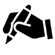 Подпись пациента: ________________/____________________________________________Раздел заполняется медицинским работникомНа момент визита пациента «____» _________2020 года в____часов____минутТемпература тела пациента: _________________________________________________________Признаки ОРВИ отсутствуют/присутствуют (нужное подчеркнуть). Если присутствуют, указать: _________________________________________________________________________________________________________________________________________Должность, подпись медицинского работника ________________________________________